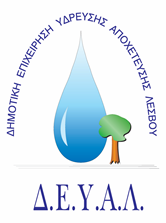 ΔΙΑΔΗΜΟΤΙΚΗ ΕΠΙΧΕΙΡΗΣΗ                                                            Ημερομηνία: 15/04/2022ΥΔΡΕΥΣΗΣ ΑΠΟΧΕΤΕΥΣΗΣ                                             ΛΕΣΒΟΥ                                                                                                          Προς                                                                                                          Δ.Ε.Υ.Α. ΛέσβουΕΝΔΕΙΚΤΙΚΟΣ ΠΡΟΥΠΟΛΟΓΙΣΜΟΣ	Προς ΘΕΜΑ: Προμήθεια φορητών αντλιών για ανάγκες κάλυψης εκτάκτων αναγκών και εργασιών συντήρησης των Ε.Ε.Λ. της ΔΕΥΑ Λέσβου. Αρ. πρωτ.:     4589 /15-04-2022Α/ΑΠΟΣΟΤΗΤΑΠΕΡΙΓΡΑΦΗΤΙΜΗ ΜΟΝ. ΚΟΣΤΟΣ14ΦΟΡΗΤΗ ΑΝΤΛΙΑ 1Φ, Ρ ≥ 1,2KW, Hmax ≥ 14m, Qmax ≥ 30m3/h500,002.000,0022ΦΟΡΗΤΗ ΑΝΤΛΙΑ 3Φ, Ρ ≥ 2,2KW, Hmax ≥ 20m, Qmax ≥ 50m3/h1.150,002.300,00ΚΑΘΑΡΗ ΑΞΙΑΚΑΘΑΡΗ ΑΞΙΑΚΑΘΑΡΗ ΑΞΙΑΚΑΘΑΡΗ ΑΞΙΑ4.300,00ΦΠΑ 17%ΦΠΑ 17%ΦΠΑ 17%ΦΠΑ 17%731,00ΣΥΝΟΛΟΣΥΝΟΛΟΣΥΝΟΛΟΣΥΝΟΛΟ5.031,00